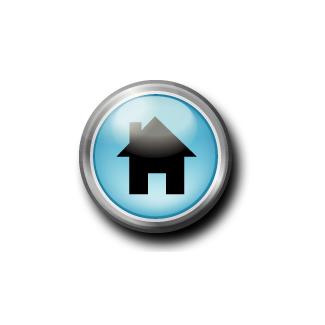 Johnston County Regional Housing CommitteeNC Balance of State Continuum of CareConference Room – Johnston County Mental Health CenterThursday, May 15, 2014 – 10:30 AMAgenda Welcome and Call to OrderIntroductionsApproval of May 15, 2014 MinutesBoS Steering Committee Meeting Updates from 6/3/14The State ESG office has one-time funds available for existing ESG shelter grantees (full info here). The funds must be spent by August 15 and requests are due to the State ESG office (ncesg@dhhs.nc.gov) by Friday June 6. Interested applicants should submit requests to your Regional Committee to vote on a prioritized list of projects.  In anticipation of the 2014 ESG application process, previewed to start this summer, the BoS Steering Committee approved ESG Funding Guidelines. Regional Committees can distribute the ESG Intent to Apply form to gather advance information about agencies planning to apply for ESG funds: —http://www.ncceh.org/bos/esg/Regional Committees are asked to review the draft of the Coordinated Assessment Toolkit and provide feedback to bos@ncceh.org by June 30. Does your Regional Committee support the guidelines, vision, and governance structure in the Coordinated Assessment Toolkit?Do the timeline, process and next steps seem feasible? Suggestions for additional resources? CHIN Governance Committee is evaluating responses to the HMIS RFP. Since NCCEH is an applicant, staff and board members are not involved as evaluators. Please direct questions or comments about this process to two of the BoS CHIN Governance members:Paulette White, (252) 258-3909, paulette.white@pittcountync.govEllen Blackman, (919) 587-0363, eblackman@eastpointe.net June subcommittee meetings: CHIN Users - Data Quality Subcommittee, http://www.ncceh.org/events/691/RRH Program Managers - RRH Subcommittee, http://www.ncceh.org/events/693/Coordinated Assessment—detailed review and discussion.AnnouncementsNext Meeting – July 17, 2014 at 10:30 am – Johnston County Mental Health Center Conference Room                         